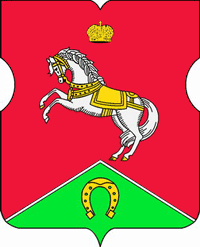 СОВЕТ ДЕПУТАТОВмуниципального округаКОНЬКОВОРЕШЕНИЕ22.12.2020		9/8         _________________№___________________В соответствии с Регламентом Совета депутатов муниципального округа Коньково Советом депутатов принято решение:Утвердить график приема жителей депутатами Совета депутатов муниципального округа Коньково на 1 квартал 2021 года (приложение).Разместить настоящее решение на сайте органов местного самоуправления муниципального округа Коньково www.konkovo-moscow.ru.Контроль за исполнением настоящего решения возложить на главу муниципального округа Коньково Малахова С.В.Глава муниципального округа Коньково 		                              С.В. МалаховПриложение к решению Совета депутатов муниципального округа Коньковоот «22» декабря 2020 года № 9/8ГРАФИКприема жителей депутатами Совета депутатов муниципального округа Коньковона 1 квартал 2021 годапо адресу: ул. Островитянова, дом 36, кабинет № 4Время приема: с 17-00 до 19-00*Мельников Кирилл Владимирович(Прием осуществляется по предварительной записи по адресу: ул. Генерала Антонова, 11, ГБУЗ ДГП № 81)*Попов Михаил Александрович(Прием осуществляется по адресу: ул. Академика Капицы, 12, ГБОУ «Школа № 1273»)*Ермолаева Татьяна Игоревна (Прием осуществляется по адресу: Филиал №5 (ГП 205) в связи с капитальным ремонтом, ф5 располагается по адресу: Введенского, д. 14-а., каб. 405)*Прудлик Ольга Игоревна (Прием осуществляется по предварительной записи (916)125-42-37)*Понкратова Ксения Андреевна (Прием осуществляется по предварительной записи (915)439-17-35)*Панов Алексей Владимирович (Прием осуществляется по предварительной записи (926)328-66-01)*Зиновьева Марина Александровна (Прием осуществляется по предварительной записи (910)418-01-41)*Брундукова Марина Викторовна (Прием по адресу: ул. Профсоюзная, д. 88/20 ГБУ ТЦСО «Ломоносовский»)* Киселев Виктор Евгеньевич (Прием осуществляется по адресу: ул. Академика Капицы, 12, ГБОУ «Школа № 1273»)Об утверждении графика приема жителей депутатами Совета депутатов муниципального округа Коньково на 1 квартал 2021 года№ п/пФИО		ДепутатовЯнварьЯнварьЯнварьФевральФевральФевральФевральМартМартМартМартМартМарт№ п/пФИО		Депутатов111825181522181522291Биткова Светлана Николаевна2Болдырев Дмитрий Николаевич3*Брундукова Марина Викторовна4Громов Михаил Николаевич5ДатновДмитрий Леонидович6*Ермолаева Татьяна Игоревна7*Зиновьева Марина Александровна8*Киселев Виктор Евгеньевич9*Мельников Кирилл Владимирович10Панов Алексей Владимирович11Понкратова Ксения Андреевна12*Попов Михаил Александрович13ПрудликОльга Игоревна14Соколов Сергей Юрьевич